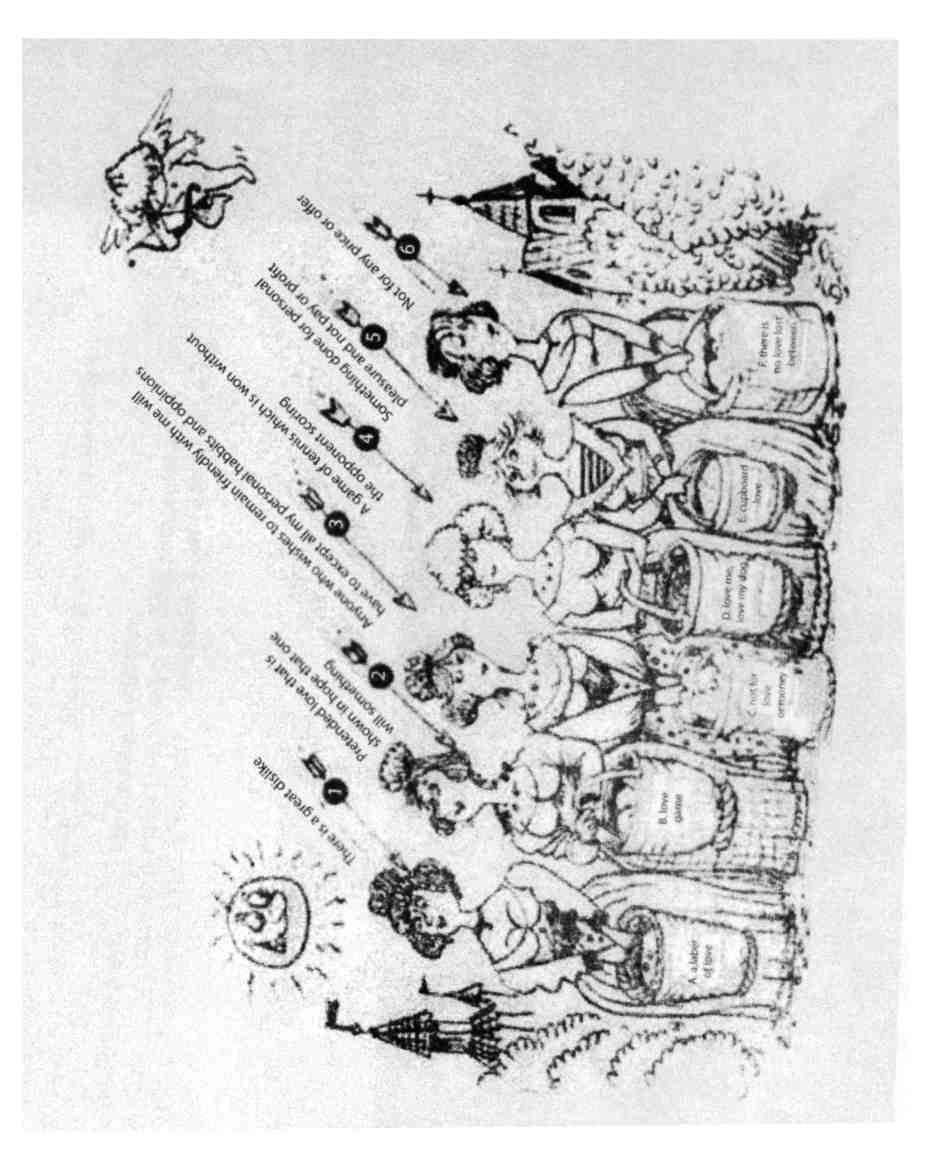 Приложение 1